Università degli Studi di Milano - BicoccaArea Didattica e dei Servizi agli StudentiRichiesta di apertura stage interno pre laurea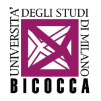 c/o Dipartimento di PsicologiaPROCEDURA E TEMPISTICALa richiesta di apertura dello stage (solo se da svolgersi presso il Dipartimento di Psicologia), deve essere avanzata dal docente tutor allegando il presente modulo ad una e-mail (inviata dalla sua casella istituzionale) che va inoltrata a: stage@unimib.it e, in c.c., a: psicologia.didattica@unimib.it .Oggetto dell’e-mail: “APERTURA STAGE INTERNO”L’e-mail deve essere inviata almeno 15 giorni prima della data di inizio dello stage.Il modulo va compilato in ogni sua parte e mantenuto in formato word (no scannerizzazioni o pdf).Il numero complessivo di stage curriculari ed extracurriculari in corso gestiti dal tutor al momento della presentazione della domanda, deve tener conto anche di quelli non riguardanti il Dipartimento di Psicologia. Un singolo tutor può gestire contemporaneamente al massimo 5 stage interni curriculari e 3 extra-curriculari.PER QUALSIASI INFORMAZIONE RELATIVA AGLI STAGE RIVOLGERSI ALL’UFFICIO STAGE, TIROCINI ED ESAMI DI STATO”: stage@unimib.it (edificio U12 – III piano)OBIETTIVI FORMATIVI (da 2 a max 15 righe):DATA INIZIO (gg/mm/aaaa): DATA FINE (gg/mm/aaaa): DURATA IN ORE (100 o 200): DATI DELLO STUDENTE STAGISTA (nome, cognome e matricola):DATI DEL TUTOR DI TIROCINIO:prof. *** + ** di stage interni curriculari gestiti compreso il presente + ** di stage interni extra-curriculari gestiti compreso il presente)